ПРОТОКОЛ № _____Доп. Вр.                    в пользу                                           Серия 11-метровых                    в пользу                                            Подпись судьи : _____________________ /_________________________ /ПредупрежденияУдаленияПредставитель принимающей команды: ______________________ / _____________________ Представитель команды гостей: _____________________ / _________________________ Замечания по проведению игры ______________________________________________________________________________________________________________________________________________________________________________________________________________________________________________________________________________________________________________________________________________________________________________________________________________________________________________________________________________________________________________________________Травматические случаи (минута, команда, фамилия, имя, номер, характер повреждения, причины, предварительный диагноз, оказанная помощь): _________________________________________________________________________________________________________________________________________________________________________________________________________________________________________________________________________________________________________________________________________________________________________________________________________________________________________Подпись судьи:   _____________________ / _________________________Представитель команды: ______    __________________  подпись: ___________________    (Фамилия, И.О.)Представитель команды: _________    _____________ __ подпись: ______________________                                                             (Фамилия, И.О.)Лист травматических случаевТравматические случаи (минута, команда, фамилия, имя, номер, характер повреждения, причины, предварительный диагноз, оказанная помощь)_______________________________________________________________________________________________________________________________________________________________________________________________________________________________________________________________________________________________________________________________________________________________________________________________________________________________________________________________________________________________________________________________________________________________________________________________________________________________________________________________________________________________________________________________________________________________________________________________________________________________________________________________________________________________________________________________________________________________________________________________________________________________________________________________________________________________________________________________________________________________________________________________________________________________________________________________________________________________________________________________________________________________________________________________________________________________________________________________________________________________________________Подпись судьи : _________________________ /________________________/ 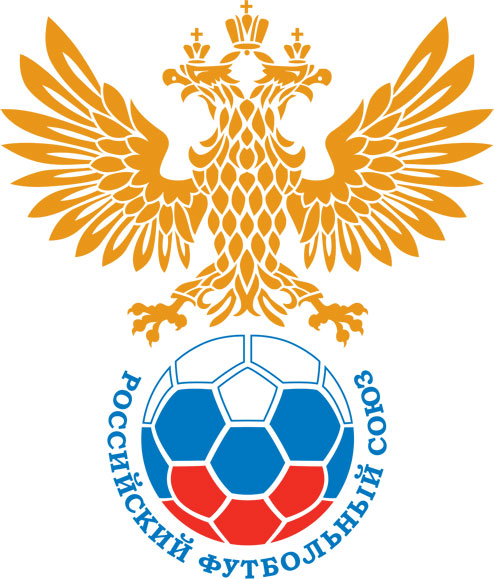 РОССИЙСКИЙ ФУТБОЛЬНЫЙ СОЮЗМАОО СФФ «Центр»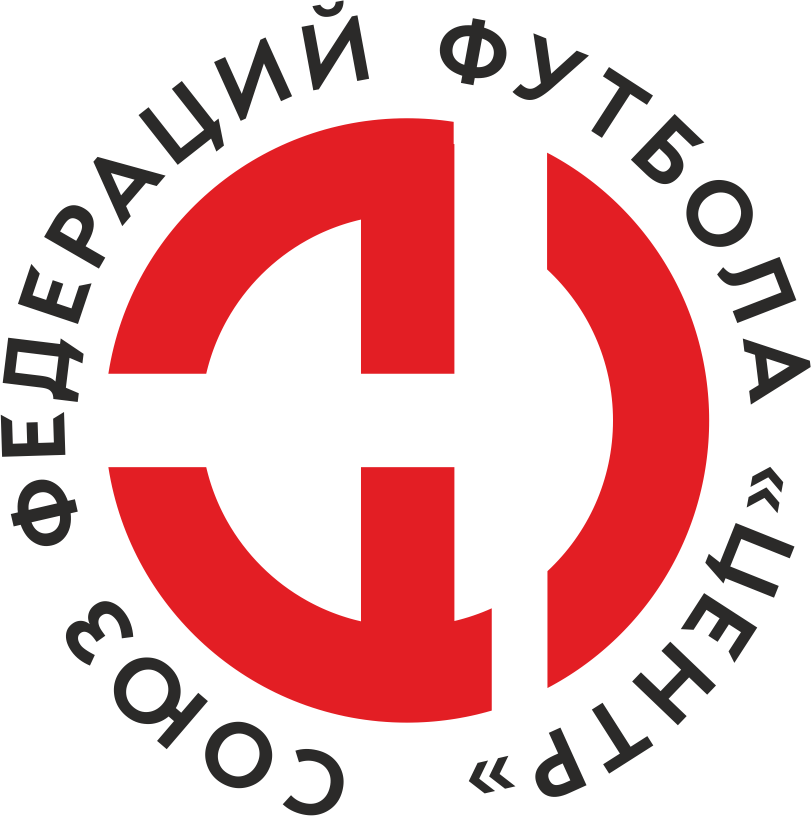    Первенство России по футболу среди команд III дивизиона, зона «Центр» _____ финала Кубка России по футболу среди команд III дивизиона, зона «Центр»Дата:11 ноября 2020Локомотив (Лиски)Локомотив (Лиски)Локомотив (Лиски)Локомотив (Лиски)Елец (Елец)Елец (Елец)команда хозяевкоманда хозяевкоманда хозяевкоманда хозяевкоманда гостейкоманда гостейНачало:15:00Освещение:искусственное с 46 минутыискусственное с 46 минутыКоличество зрителей:0Результат:5:1в пользуЛокомотив (Лиски)1 тайм:4:0в пользув пользу Локомотив (Лиски)Судья:Качанов Антон  (Орел)кат.1 кат.1 помощник:Шорин Кирилл (Орел)кат.1 кат.2 помощник:Золотарев Игорь (Брянск)кат.1 кат.Резервный судья:Резервный судья:Селезнев Романкат.1 кат.Инспектор:Пешков Александр Васильевич (Воронеж)Пешков Александр Васильевич (Воронеж)Пешков Александр Васильевич (Воронеж)Пешков Александр Васильевич (Воронеж)Делегат:СчетИмя, фамилияКомандаМинута, на которой забит мячМинута, на которой забит мячМинута, на которой забит мячСчетИмя, фамилияКомандаС игрыС 11 метровАвтогол1:0Сергей ГавриловЛокомотив (Лиски)52:0Андрей ГармановЛокомотив (Лиски)213:0Сергей ГавриловЛокомотив (Лиски)244:0Дмитрий АвраменкоЛокомотив (Лиски)445:0Владимир НагорныйЛокомотив (Лиски)795:1Андрей ХромыхЕлец (Елец)90Мин                 Имя, фамилия                          КомандаОснованиеРОССИЙСКИЙ ФУТБОЛЬНЫЙ СОЮЗМАОО СФФ «Центр»РОССИЙСКИЙ ФУТБОЛЬНЫЙ СОЮЗМАОО СФФ «Центр»РОССИЙСКИЙ ФУТБОЛЬНЫЙ СОЮЗМАОО СФФ «Центр»РОССИЙСКИЙ ФУТБОЛЬНЫЙ СОЮЗМАОО СФФ «Центр»РОССИЙСКИЙ ФУТБОЛЬНЫЙ СОЮЗМАОО СФФ «Центр»РОССИЙСКИЙ ФУТБОЛЬНЫЙ СОЮЗМАОО СФФ «Центр»Приложение к протоколу №Приложение к протоколу №Приложение к протоколу №Приложение к протоколу №Дата:11 ноября 202011 ноября 202011 ноября 202011 ноября 202011 ноября 2020Команда:Команда:Локомотив (Лиски)Локомотив (Лиски)Локомотив (Лиски)Локомотив (Лиски)Локомотив (Лиски)Локомотив (Лиски)Игроки основного составаИгроки основного составаЦвет футболок: салатовый       Цвет гетр: салатовыйЦвет футболок: салатовый       Цвет гетр: салатовыйЦвет футболок: салатовый       Цвет гетр: салатовыйЦвет футболок: салатовый       Цвет гетр: салатовыйНЛ – нелюбительНЛОВ – нелюбитель,ограничение возраста НЛ – нелюбительНЛОВ – нелюбитель,ограничение возраста Номер игрокаЗаполняется печатными буквамиЗаполняется печатными буквамиЗаполняется печатными буквамиНЛ – нелюбительНЛОВ – нелюбитель,ограничение возраста НЛ – нелюбительНЛОВ – нелюбитель,ограничение возраста Номер игрокаИмя, фамилияИмя, фамилияИмя, фамилия21Дмитрий Селезнев Дмитрий Селезнев Дмитрий Селезнев 17Артём Стручков Артём Стручков Артём Стручков 3Сергей Васильев Сергей Васильев Сергей Васильев 9Игорь Фатеев Игорь Фатеев Игорь Фатеев 7Борис Трифонов Борис Трифонов Борис Трифонов 12Ростислав Романенко Ростислав Романенко Ростислав Романенко 25Никита Бурдыкин Никита Бурдыкин Никита Бурдыкин 14Сергей Гаврилов Сергей Гаврилов Сергей Гаврилов 11Андрей Гарманов Андрей Гарманов Андрей Гарманов 8Дмитрий Авраменко Дмитрий Авраменко Дмитрий Авраменко 5Артем Смирнов Артем Смирнов Артем Смирнов Запасные игроки Запасные игроки Запасные игроки Запасные игроки Запасные игроки Запасные игроки 1Алексей КовалевАлексей КовалевАлексей Ковалев19Денис ДмитриевДенис ДмитриевДенис Дмитриев4Денис МостовойДенис МостовойДенис Мостовой22Владимир НагорныйВладимир НагорныйВладимир Нагорный15Артем ЦиммерманАртем ЦиммерманАртем Циммерман21Кирилл ЗоткинКирилл ЗоткинКирилл Зоткин10Дмитрий КотовДмитрий КотовДмитрий Котов6Захар ШуруповЗахар ШуруповЗахар Шурупов2Андрей МоскальченкоАндрей МоскальченкоАндрей МоскальченкоТренерский состав и персонал Тренерский состав и персонал Фамилия, имя, отчествоФамилия, имя, отчествоДолжностьДолжностьТренерский состав и персонал Тренерский состав и персонал 1Тренерский состав и персонал Тренерский состав и персонал 234567ЗаменаЗаменаВместоВместоВместоВышелВышелВышелВышелМинМинСудья: _________________________Судья: _________________________Судья: _________________________11Сергей ВасильевСергей ВасильевСергей ВасильевДенис ДмитриевДенис ДмитриевДенис ДмитриевДенис Дмитриев565622Дмитрий АвраменкоДмитрий АвраменкоДмитрий АвраменкоДмитрий КотовДмитрий КотовДмитрий КотовДмитрий Котов6464Подпись Судьи: _________________Подпись Судьи: _________________Подпись Судьи: _________________33Никита БурдыкинНикита БурдыкинНикита БурдыкинКирилл ЗоткинКирилл ЗоткинКирилл ЗоткинКирилл Зоткин7272Подпись Судьи: _________________Подпись Судьи: _________________Подпись Судьи: _________________44Андрей ГармановАндрей ГармановАндрей ГармановВладимир НагорныйВладимир НагорныйВладимир НагорныйВладимир Нагорный757555Сергей ГавриловСергей ГавриловСергей ГавриловАртем ЦиммерманАртем ЦиммерманАртем ЦиммерманАртем Циммерман868666Борис ТрифоновБорис ТрифоновБорис ТрифоновАндрей МоскальченкоАндрей МоскальченкоАндрей МоскальченкоАндрей Москальченко909077        РОССИЙСКИЙ ФУТБОЛЬНЫЙ СОЮЗМАОО СФФ «Центр»        РОССИЙСКИЙ ФУТБОЛЬНЫЙ СОЮЗМАОО СФФ «Центр»        РОССИЙСКИЙ ФУТБОЛЬНЫЙ СОЮЗМАОО СФФ «Центр»        РОССИЙСКИЙ ФУТБОЛЬНЫЙ СОЮЗМАОО СФФ «Центр»        РОССИЙСКИЙ ФУТБОЛЬНЫЙ СОЮЗМАОО СФФ «Центр»        РОССИЙСКИЙ ФУТБОЛЬНЫЙ СОЮЗМАОО СФФ «Центр»        РОССИЙСКИЙ ФУТБОЛЬНЫЙ СОЮЗМАОО СФФ «Центр»        РОССИЙСКИЙ ФУТБОЛЬНЫЙ СОЮЗМАОО СФФ «Центр»        РОССИЙСКИЙ ФУТБОЛЬНЫЙ СОЮЗМАОО СФФ «Центр»Приложение к протоколу №Приложение к протоколу №Приложение к протоколу №Приложение к протоколу №Приложение к протоколу №Приложение к протоколу №Дата:Дата:11 ноября 202011 ноября 202011 ноября 202011 ноября 202011 ноября 202011 ноября 2020Команда:Команда:Команда:Елец (Елец)Елец (Елец)Елец (Елец)Елец (Елец)Елец (Елец)Елец (Елец)Елец (Елец)Елец (Елец)Елец (Елец)Игроки основного составаИгроки основного составаЦвет футболок: черный   Цвет гетр:  черныйЦвет футболок: черный   Цвет гетр:  черныйЦвет футболок: черный   Цвет гетр:  черныйЦвет футболок: черный   Цвет гетр:  черныйНЛ – нелюбительНЛОВ – нелюбитель,ограничение возрастаНЛ – нелюбительНЛОВ – нелюбитель,ограничение возрастаНомер игрокаЗаполняется печатными буквамиЗаполняется печатными буквамиЗаполняется печатными буквамиНЛ – нелюбительНЛОВ – нелюбитель,ограничение возрастаНЛ – нелюбительНЛОВ – нелюбитель,ограничение возрастаНомер игрокаИмя, фамилияИмя, фамилияИмя, фамилия16Илья Одиноков   Илья Одиноков   Илья Одиноков   4Сергей Хмелевской Сергей Хмелевской Сергей Хмелевской 5Руслан Сидоров Руслан Сидоров Руслан Сидоров 3Юрий Неделин Юрий Неделин Юрий Неделин 12Олег Киселев Олег Киселев Олег Киселев 7Сергей Белоусов Сергей Белоусов Сергей Белоусов 11Владислав Колченко Владислав Колченко Владислав Колченко 27Александр_А. Ролдугин  Александр_А. Ролдугин  Александр_А. Ролдугин  9Александр Молодцов  Александр Молодцов  Александр Молодцов  10Владимир Сотников Владимир Сотников Владимир Сотников 32Дмитрий Маликов Дмитрий Маликов Дмитрий Маликов Запасные игроки Запасные игроки Запасные игроки Запасные игроки Запасные игроки Запасные игроки 1Иван ПоповИван ПоповИван Попов15Андрей ХромыхАндрей ХромыхАндрей Хромых27Александр ТвердохлебовАлександр ТвердохлебовАлександр Твердохлебов23Станислав ЗайцевСтанислав ЗайцевСтанислав Зайцев21Роман ЛошкаревРоман ЛошкаревРоман Лошкарев22Владислав ЕфремовВладислав ЕфремовВладислав Ефремов18Михаил ХрамовМихаил ХрамовМихаил Храмов17Даниил БутыринДаниил БутыринДаниил БутыринТренерский состав и персонал Тренерский состав и персонал Фамилия, имя, отчествоФамилия, имя, отчествоДолжностьДолжностьТренерский состав и персонал Тренерский состав и персонал 1Тренерский состав и персонал Тренерский состав и персонал 234567Замена Замена ВместоВместоВышелМинСудья : ______________________Судья : ______________________11Дмитрий МаликовДмитрий МаликовАлександр Твердохлебов1122Владимир СотниковВладимир СотниковАндрей Хромых46Подпись Судьи : ______________Подпись Судьи : ______________Подпись Судьи : ______________33Александр ТвердохлебовАлександр ТвердохлебовВладислав Ефремов46Подпись Судьи : ______________Подпись Судьи : ______________Подпись Судьи : ______________44Владислав КолченкоВладислав КолченкоРоман Лошкарев6455Олег КиселевОлег КиселевДаниил Бутырин7566Владислав ЕфремовВладислав ЕфремовСтанислав Зайцев7977Александр_А. Ролдугин Александр_А. Ролдугин Игорь Короба86        РОССИЙСКИЙ ФУТБОЛЬНЫЙ СОЮЗМАОО СФФ «Центр»        РОССИЙСКИЙ ФУТБОЛЬНЫЙ СОЮЗМАОО СФФ «Центр»        РОССИЙСКИЙ ФУТБОЛЬНЫЙ СОЮЗМАОО СФФ «Центр»        РОССИЙСКИЙ ФУТБОЛЬНЫЙ СОЮЗМАОО СФФ «Центр»   Первенство России по футболу среди футбольных команд III дивизиона, зона «Центр» _____ финала Кубка России по футболу среди футбольных команд III дивизиона, зона «Центр»       Приложение к протоколу №Дата:11 ноября 2020Локомотив (Лиски)Елец (Елец)команда хозяевкоманда гостей